Tennessee WhiskeyLinda Hargrove & Dean Dillon 1981 (as recorded by Chris Stapleton 2015)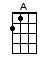 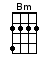 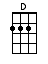 INTRO:  / 1 2 / 1You’re as [A] smooth [A] as Tennessee whis-[Bm]key [Bm]You’re as [Bm] sweet [Bm] as strawberry wine / [A][D] / [A] /[A] Used to spend my nights out in a bar-[Bm]room [Bm][Bm] Liquor was the only love I’d known / [A][D] / [A] /[A] But you rescued me from reachin’ for the bottom [Bm][Bm] And brought me back, from bein’ too far gone / [A][D] / [A]You’re as [A] smooth, as Tennessee whis-[Bm]key [Bm]You’re as [Bm] sweet, as strawberry wine / [A][D] / [A]You’re as [A] warm, as a glass of bran-[Bm]dy [Bm]And honey I stay [Bm] stoned, on your love all the / [A] time [D] / [A] /[A] I’ve looked for love in all the same old [Bm] places [Bm][Bm] Found the bottom of a bottle’s always dry / [A][D] / [A] /[A] But when you poured out your heart I didn’t waste [Bm] it [Bm]‘Cause there’s no-[Bm]thin’ like your love to get me high [A] / [A]And you’re as [A] smooth, as Tennessee whis-[Bm]key [Bm]You’re as [Bm] sweet, as strawberry wine / [A][D] / [A]You’re as [A] warm, as a glass of bran-[Bm]dy [Bm]And honey I stay [Bm] stoned, on your love all the time / [A][D] / [A]INSTRUMENTAL:  <OPTIONAL>You’re as [A] smooth [A] as Tennessee whis-[Bm]key [Bm]You’re as [Bm] sweet [Bm] as strawberry wine / [A][D] / [A]You’re as [A] warm [A] as a glass of bran-[Bm]dy [Bm]And honey I stay [Bm] stoned, on your [Bm] love all the time / [A][D] / [A]You’re as [A] smooth, as Tennessee whis-[Bm]key [Bm]You’re as [Bm] sweet, as strawberry wine / [A][D] / [A]You’re as [A] warm, as a glass of bran-[Bm]dy [Bm]And honey I stay [Bm] stoned, on your love all the time / [A][D] / [A]You’re as [A] smooth, as Tennessee whis-[Bm]key[Bm] Tennessee whis-[Bm]key [Bm] Tennessee whis-/[A]key [D] / [A]You’re as [A] smooth, as Tennessee whis-[Bm]key [Bm]Tennessee whis-[Bm]key [Bm] Tennessee whis-[A]keywww.bytownukulele.ca